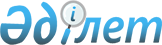 О внесении изменений и дополнений в приказ Министра транспорта и коммуникаций Республики Казахстан от 23 ноября 2004 года № 429а -I "Об утверждении Правил проведения конкурса на основе открытого тендера по определению перевозчиков, осуществляющих железнодорожные пассажирские перевозки по социально значимым межобластным сообщениям, убытки которых подлежат субсидированию из республиканского бюджета"
					
			Утративший силу
			
			
		
					Приказ Министра транспорта и коммуникаций Республики Казахстан от 10 августа 2007 года № 176. Зарегистрирован в Министерстве юстиции Республики Казахстан 13 сентября 2007 года № 4927. Утратил силу приказом и.о. Министра транспорта и коммуникаций Республики Казахстан от 6 августа 2011 года № 496

      Сноска. Утратил силу приказом и.о. Министра транспорта и коммуникаций РК от 06.08.2011 № 496.      В целях эффективного использования бюджетных средств, предназначенных для субсидирования железнодорожных пассажирских перевозок по социально значимым межобластным сообщениям ПРИКАЗЫВАЮ:



      1. Внести в приказ Министра транспорта и коммуникаций Республики Казахстан от 23 ноября 2004 года N 429а - I "Об утверждении Правил проведения конкурса на основе открытого тендера по определению перевозчиков, осуществляющих железнодорожные пассажирские перевозки по социально значимым межобластным сообщениям, убытки которых подлежат субсидированию из республиканского бюджета", (зарегистрированный в Реестре государственной регистрации нормативных правовых актов N 3232 и опубликованный в Бюллетене нормативных правовых актов центральных исполнительных и иных государственных органов Республики Казахстан 2005 г., N 3-8, ст. 22, с дополнениями, внесенными приказами Министра транспорта и коммуникаций Республики Казахстан от 9 ноября 2005 года N 341-I, зарегистрированный в Реестре государственной регистрации нормативных правовых актов за N 3936, опубликованный в газете "Юридическая газета" от 9 декабря 2005 года N 230-231 (964-965); от 26 июля 2006 года N 188, зарегистрированный в Реестре государственной регистрации нормативных правовых актов за N 4335, опубликованный в газетах "Юридическая газета" от 16 августа 2006 года N 149 (1129), "Официальная газета" от 16 сентября 2006 года N 38 (300) следующие изменения и дополнения: 

      в Правилах проведения конкурса на основе открытого тендера по определению перевозчиков, осуществляющих железнодорожные пассажирские перевозки по социально значимым межобластным сообщениям, убытки которых подлежат субсидированию из республиканского бюджета, утвержденных указанным приказом: 

      пункт 23 изложить в следующей редакции: 

      "23. При процедуре вскрытия конвертов с тендерными заявками комиссия объявляет присутствующим лицам наименования и местонахождение потенциальных поставщиков, участвующих в конкурсе, предложенные ими цены, информацию о наличии или отсутствии документов, составляющих тендерную заявку, и составляет протокол вскрытия, который подписывается председателем комиссии, его заместителем и членами комиссии."; 

      дополнить пунктами 24-1, 24-2, 35 следующего содержания: 

      "24-1. При рассмотрении, оценке и сопоставлении тендерных заявок комиссия может запросить у потенциальных поставщиков разъяснения в связи с их тендерными заявками с тем, чтобы облегчить рассмотрение, оценку и сопоставление тендерных заявок с целью уточнения сведений, содержащихся в тендерных заявках потенциальных поставщиков. Комиссия также может запрашивать необходимую информацию у соответствующих государственных органов, физических и юридических лиц. 

      Не допускаются запросы, предложения или разрешения с тем, чтобы привести тендерную заявку, не отвечающую требованиям тендерной документации, в соответствие с этими требованиями."; 

      "24-2. Комиссия отклоняет тендерную заявку, если: 

      1) потенциальный поставщик, представивший данную тендерную заявку, не соответствует требованиям пункта 11 Настоящих Правил; 

      2) цена тендерной заявки потенциального поставщика, допущенного к участию в тендере, превышает сумму, выделенную для субсидирования межобластного социально значимого сообщения;"; 

      "35. В целях бесперебойного обеспечения перевозки пассажиров железнодорожным транспортом заказчик может продлить действие Договора о субсидировании убытков перевозчика, связанных с осуществлением пассажирских перевозок по социально значимым межобластным сообщениям, на первый квартал следующего года в объеме, не превышающем объема выделенных средств по данному договору в первом квартале текущего года, в случае, если в установленные законодательными актами Республики Казахстан сроки не принят Закон Республики Казахстан о республиканском бюджете на соответствующий год."; 

      Приложение 4, к указанным Правилам: 

      дополнить пунктом 2.4 следующего содержания: 

      "2.4. За исключением форс-мажорных условий, если Поставщик не может предоставить услуги в сроки, предусмотренные Договором, Заказчик вычитает из цены Договора в виде неустойки сумму в размере 10% от общей суммы договора соответствующего маршрута."; 

      2. Комитету путей сообщения Министерства транспорта и коммуникаций Республики Казахстан (Уразбеков М.Ж.) обеспечить представление настоящего приказа в Министерство юстиции Республики Казахстан для государственной регистрации. 

      3. Контроль за исполнением настоящего приказа возложить на вице-министра транспорта и коммуникаций Республики Казахстан Касымбек Ж.М. 

      4. Настоящий приказ водится в действие по истечении десяти календарных дней после его первого официального опубликования.       Министр 
					© 2012. РГП на ПХВ «Институт законодательства и правовой информации Республики Казахстан» Министерства юстиции Республики Казахстан
				